Приложение №1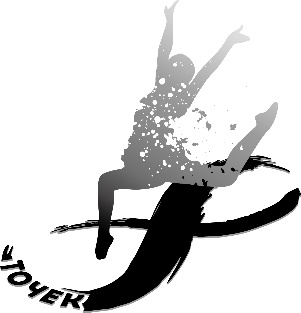 Заявка для коллективовна участие в конкурсе «8 ТОЧЕК»Внимание!На каждый номер подается ОТДЕЛЬНАЯ заявка.
Заполненную заявку просим вас направить до 11.02.2022 включительно на e-mail: 8tochek@list.ru 1Номинация (например: Народный танец,Детский танец, Contemporary dance и т.д.)2Название коллектива3Количество участников 4Возрастная группа (см. Положение)5ФИО руководителя (полностью)6Телефон, E-mail руководителя7Название номера8Хронометраж номера9Название Адрес направляющего учреждения, e-mail10Необходимость выдачи благодарственного письма руководителю (преподавателю)(Указать ФИО, название учреждения)Оставить пустым, если не требуется11Прохождение мастер-классов руководителем (преподавателем) в рамках фестиваля (да/нет)